Dans ce TP, vous intervenez sur un véhicule ayant subi un choc du 3ème degré. Vous allez procéder au contrôle du soubassement, afin de réaliser un diagnostic des déformations.Pour cela on vous demande :D’établir un pré-diagnostic des défauts apparents (contrôle visuel)D’installer le système de mesureD’éditer un dossier de travailDe réaliser la mise en assietteDe mesurer la zone déforméeDe diagnostiquer les déformationsVous utiliserez pour cela un banc de mesure à ultrasons “Blackhawk Shark“. Sur quelle(s) partie(s) de la carrosserie se situent les déformations ? (Indiquer par une croix) Quels éléments de carrosserie présentent des déformations visuelles ?…………………………………………………………………………………………………………………..…………………………………………………………………………………………………………………..………………………………………………………………………………………………………………….. Comment se caractérisent ces déformations ?…………………………………………………………………………………………………………………..…………………………………………………………………………………………………………………..…………………………………………………………………………………………………………………..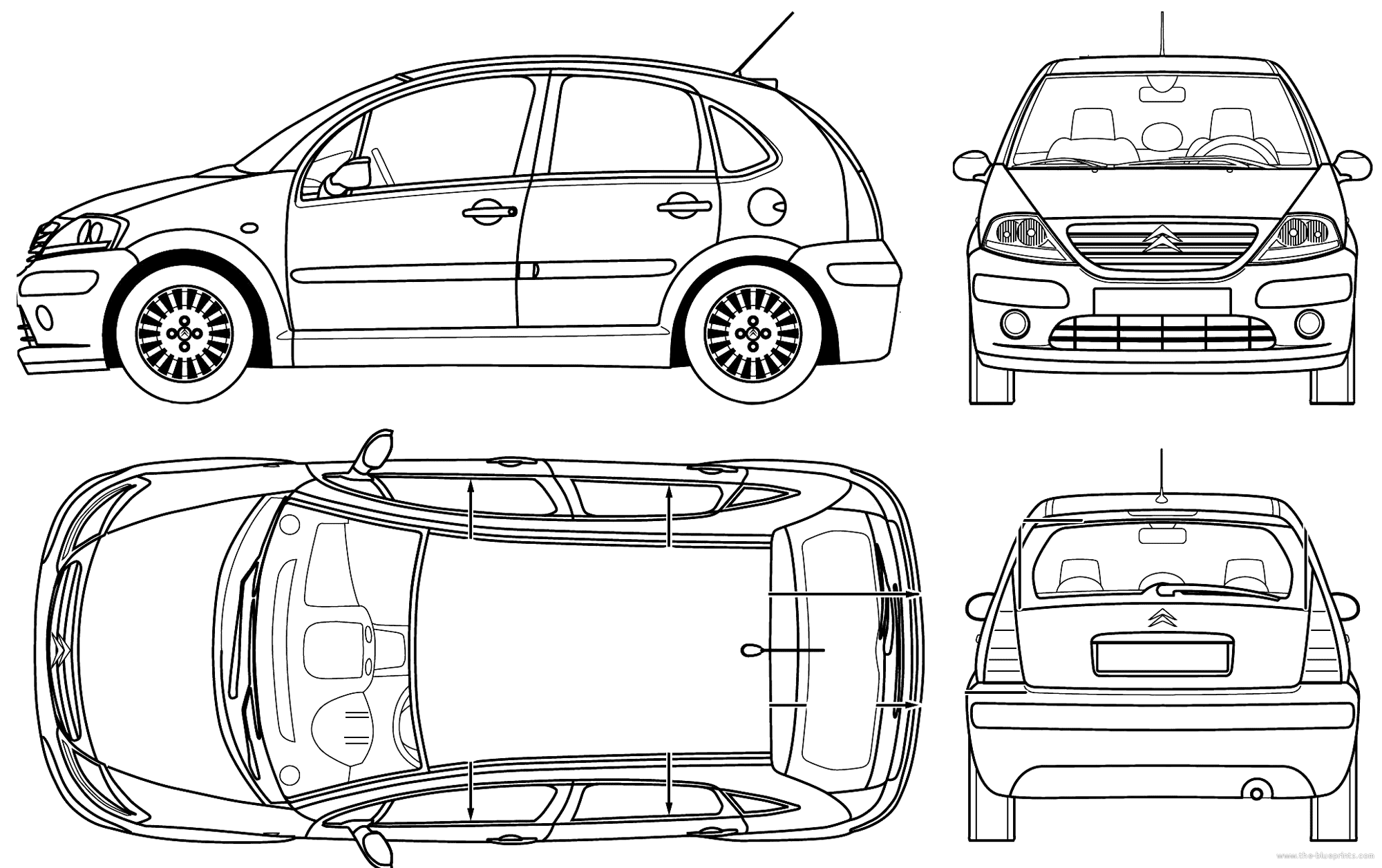 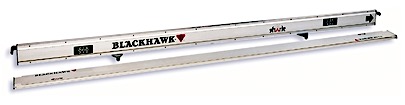 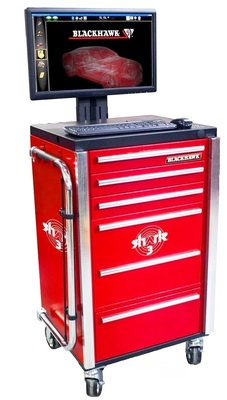 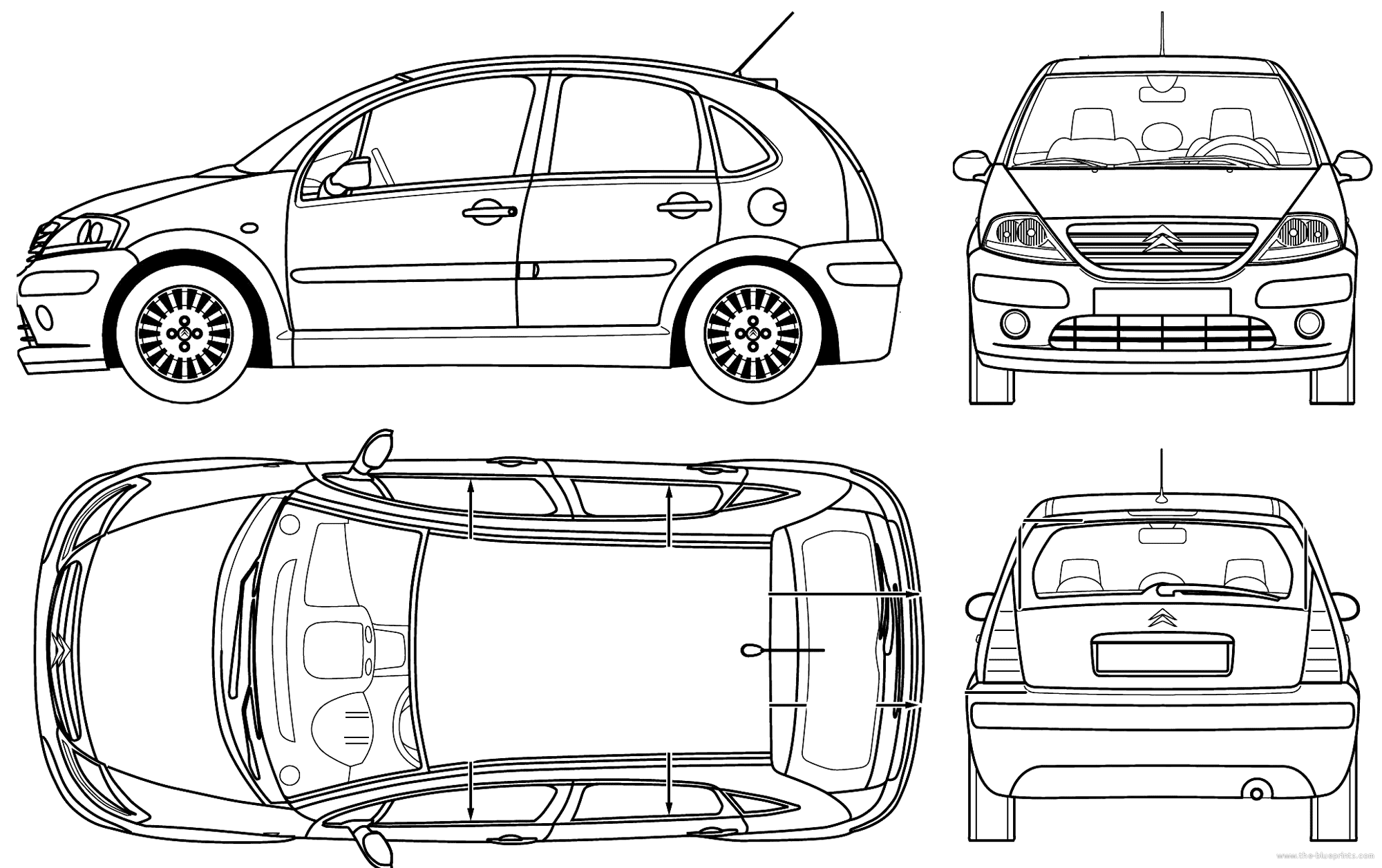 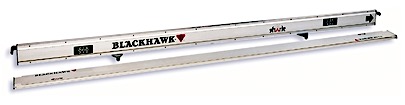 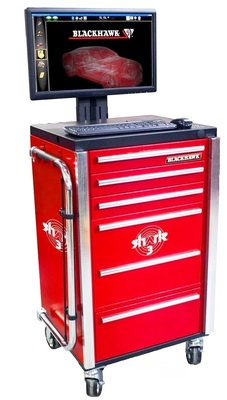 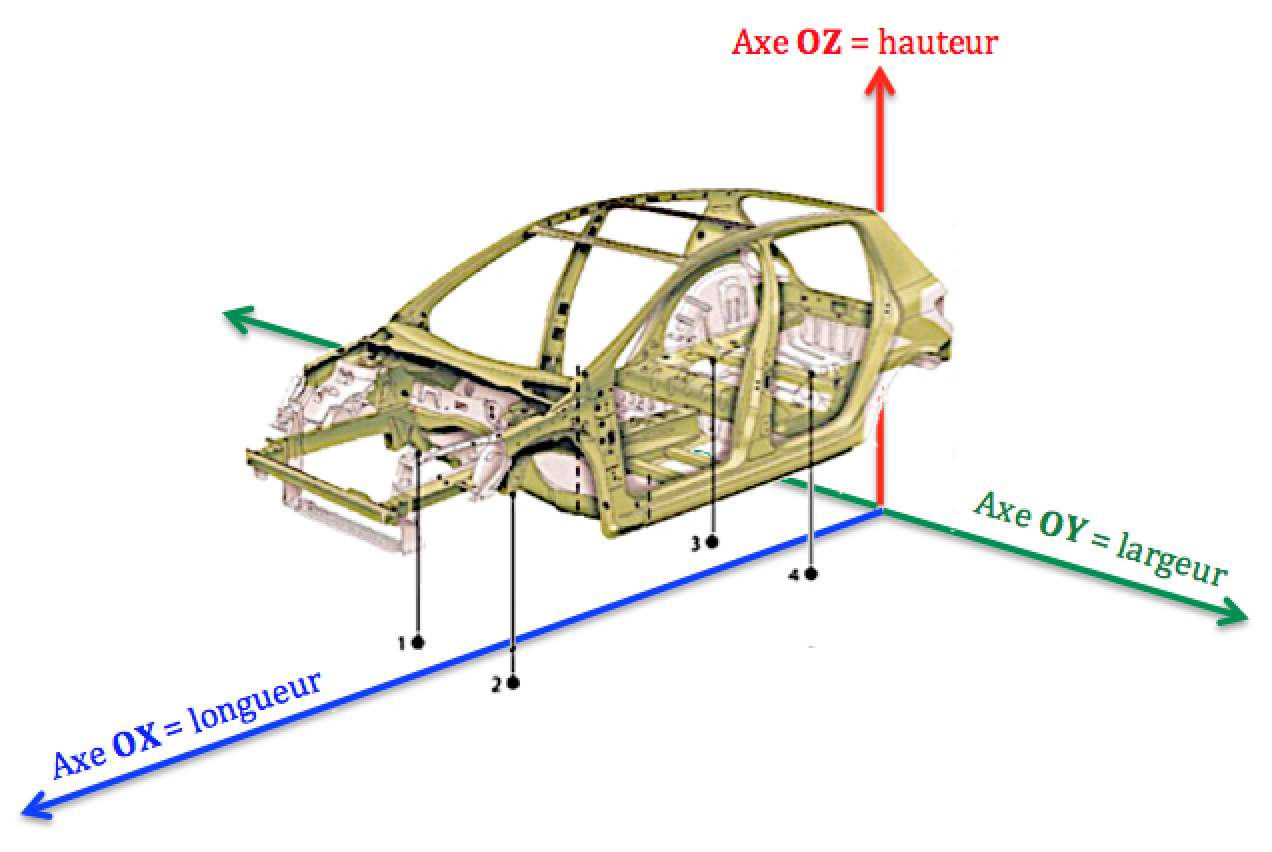  Commenter le rapport de diagnostic (éléments de carrosserie déformés, etc.) pour justifier qu’il s’agit bien d’un choc du 3ème degré :…………………………………………………………………………………………………………………..…………………………………………………………………………………………………………………..…………………………………………………………………………………………………………………..…………………………………………………………………………………………………………………..…………………………………………………………………………………………………………………..…………………………………………………………………………………………………………………..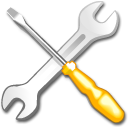 TRAVAUX PRATIQUES (formatif)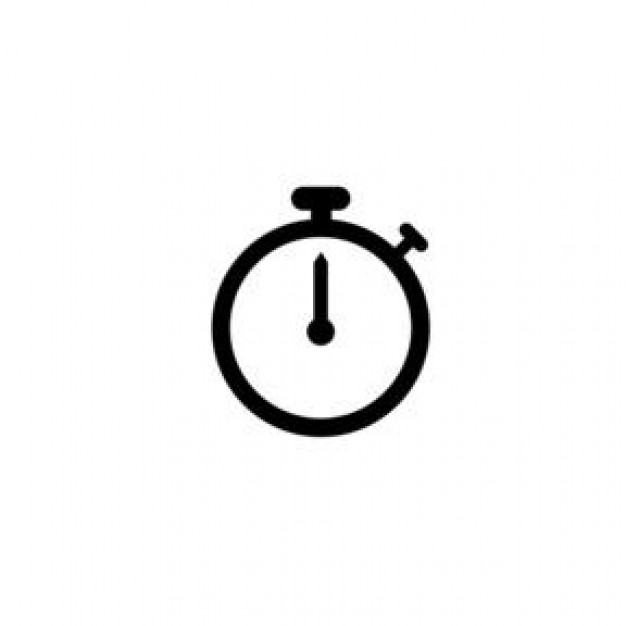 3 hBAC PRO Réparation des carrosseriesBAC PRO Réparation des carrosseriesBAC PRO Réparation des carrosseriesSéquenceSéquenceUtilisation des ultrasons dans le diagnostic en carrosserieUtilisation des ultrasons dans le diagnostic en carrosserie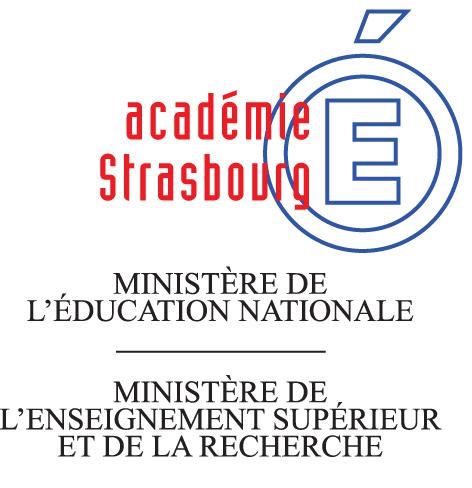 PériodePériodeSeconde – Première – TerminaleSeconde – Première – TerminaleRéparation des carrosseriesRéparation des carrosseriesContrôler un soubassementavec système SharkContrôler un soubassementavec système SharkDurant ce TP, vous apprendrez à :Contrôler un soubassement avec un système de mesure informatisé “Blackhawk - Shark“Editer et interpréter un rapport de diagnosticDurant ce TP, vous apprendrez à :Contrôler un soubassement avec un système de mesure informatisé “Blackhawk - Shark“Editer et interpréter un rapport de diagnosticDurant ce TP, vous apprendrez à :Contrôler un soubassement avec un système de mesure informatisé “Blackhawk - Shark“Editer et interpréter un rapport de diagnostic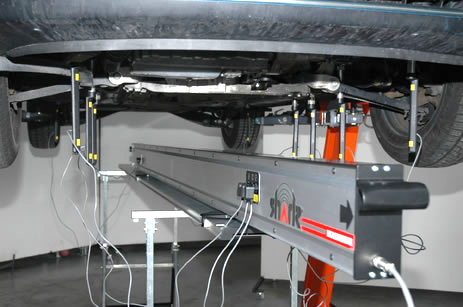 Pour cela, on vous demande :D’établir un pré-diagnostic des défauts apparents (contrôle visuel)D’installer le banc de mesureD’éditer un dossier de travailDe réaliser la mise en assietteDe mesurer la zone déforméeDe diagnostiquer les déformationsPour cela, on vous demande :D’établir un pré-diagnostic des défauts apparents (contrôle visuel)D’installer le banc de mesureD’éditer un dossier de travailDe réaliser la mise en assietteDe mesurer la zone déforméeDe diagnostiquer les déformationsPour cela, on vous demande :D’établir un pré-diagnostic des défauts apparents (contrôle visuel)D’installer le banc de mesureD’éditer un dossier de travailDe réaliser la mise en assietteDe mesurer la zone déforméeDe diagnostiquer les déformationsOn vous donne :Un véhicule accidentéUn pont élévateur 2 colonnesLe matériel et l’outillage nécessaireLes documents relatifs au véhiculeLe dossier de travailLe dossier ressources du banc de mesureOn vous donne :Un véhicule accidentéUn pont élévateur 2 colonnesLe matériel et l’outillage nécessaireLes documents relatifs au véhiculeLe dossier de travailLe dossier ressources du banc de mesureVous devez connaître :Les principes de contrôle tridimensionnel d’un soubassementLes caractéristiques géométriques d’une structure de carrosserieVous devez connaître :Les principes de contrôle tridimensionnel d’un soubassementLes caractéristiques géométriques d’une structure de carrosserieVous devez connaître :Les principes de contrôle tridimensionnel d’un soubassementLes caractéristiques géométriques d’une structure de carrosserieVous devez connaître :Les principes de contrôle tridimensionnel d’un soubassementLes caractéristiques géométriques d’une structure de carrosserieVous devez connaître :Les principes de contrôle tridimensionnel d’un soubassementLes caractéristiques géométriques d’une structure de carrosserieCompétences terminales visées :C3.1 – Contrôler l’état géométrique des structures et des trains roulantsC3.2 – Diagnostiquer l’état géométrique des structures et des trains roulantsCompétences terminales visées :C3.1 – Contrôler l’état géométrique des structures et des trains roulantsC3.2 – Diagnostiquer l’état géométrique des structures et des trains roulantsCompétences terminales visées :C3.1 – Contrôler l’état géométrique des structures et des trains roulantsC3.2 – Diagnostiquer l’état géométrique des structures et des trains roulantsCompétences terminales visées :C3.1 – Contrôler l’état géométrique des structures et des trains roulantsC3.2 – Diagnostiquer l’état géométrique des structures et des trains roulantsCompétences terminales visées :C3.1 – Contrôler l’état géométrique des structures et des trains roulantsC3.2 – Diagnostiquer l’état géométrique des structures et des trains roulantsMISE EN SITUATION1. CONTRÔLE VISUEL2. INSTALLER LE SYSTEME DE MESURE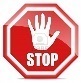 Faites contrôler par votre professeur3. EDITER LE DOSSIER DE TRAVAIL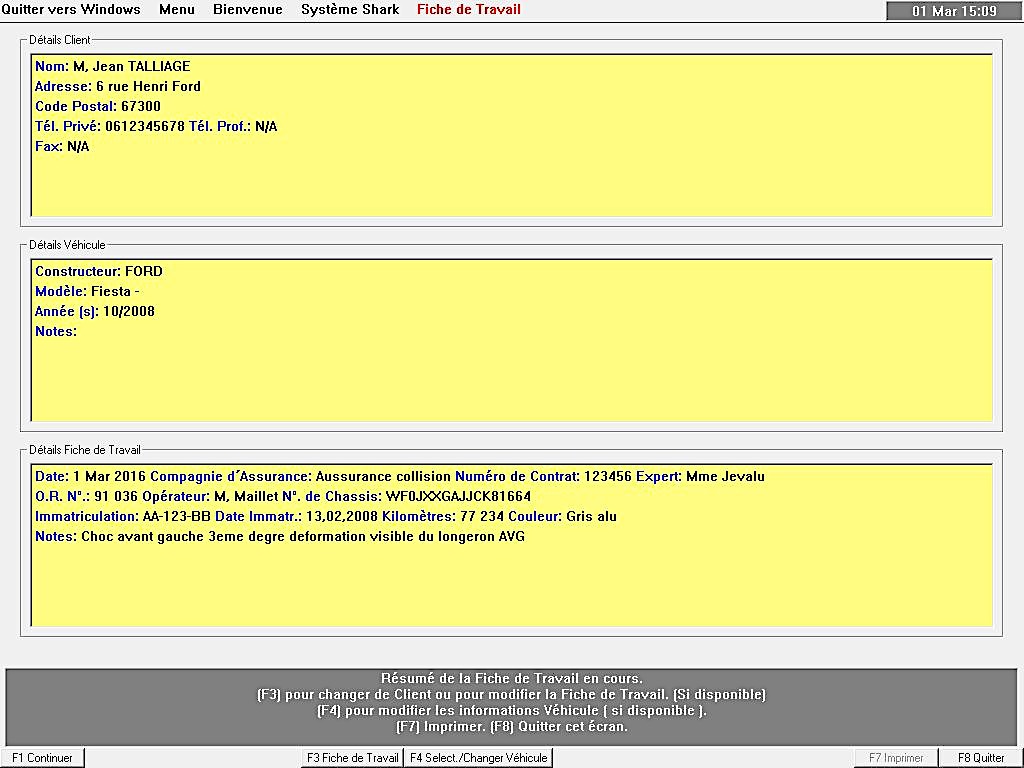 4. REALISER LA MISE EN ASSIETTEFaites contrôler par votre professeur5. MESURER LA ZONE DEFORMEE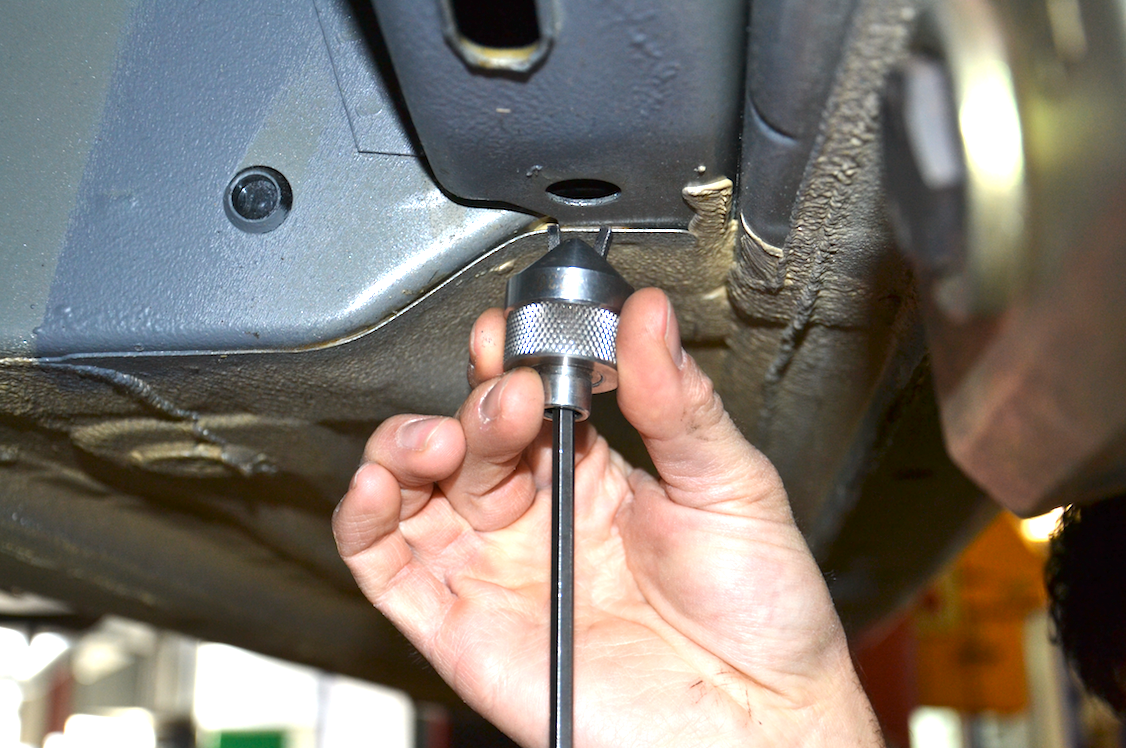 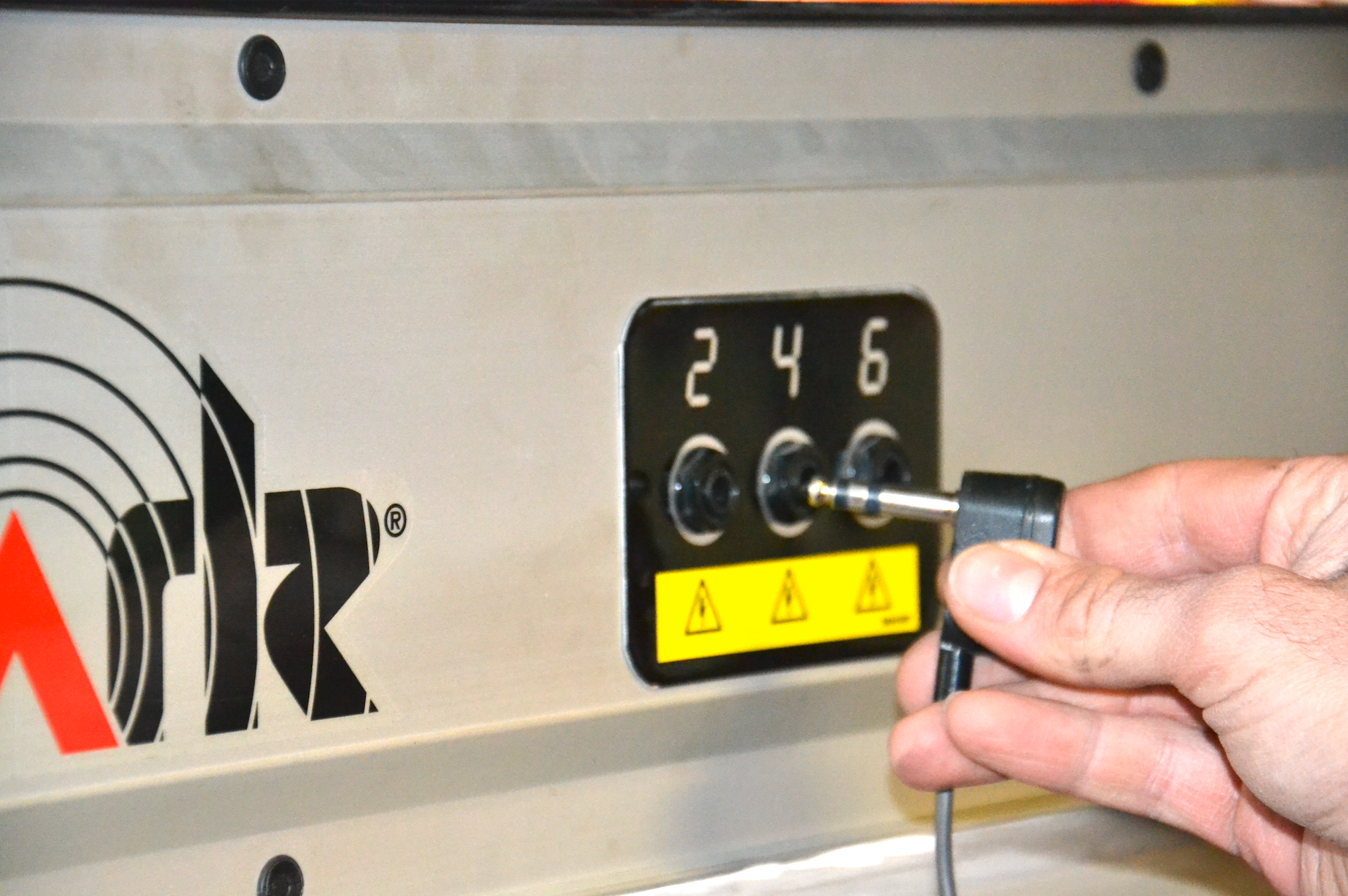 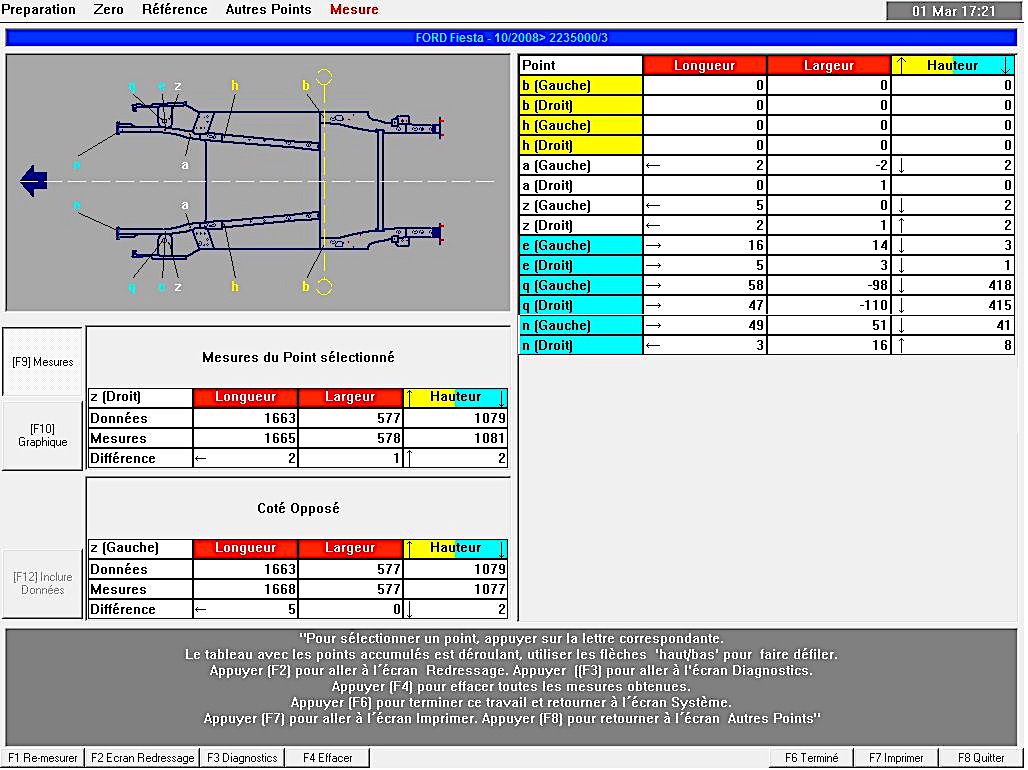 Faites contrôler par votre professeur6. DIAGNOSTIQUER LES DEFORMATIONS Imprimer le rapport de diagnostic et le joindre au dossier TP.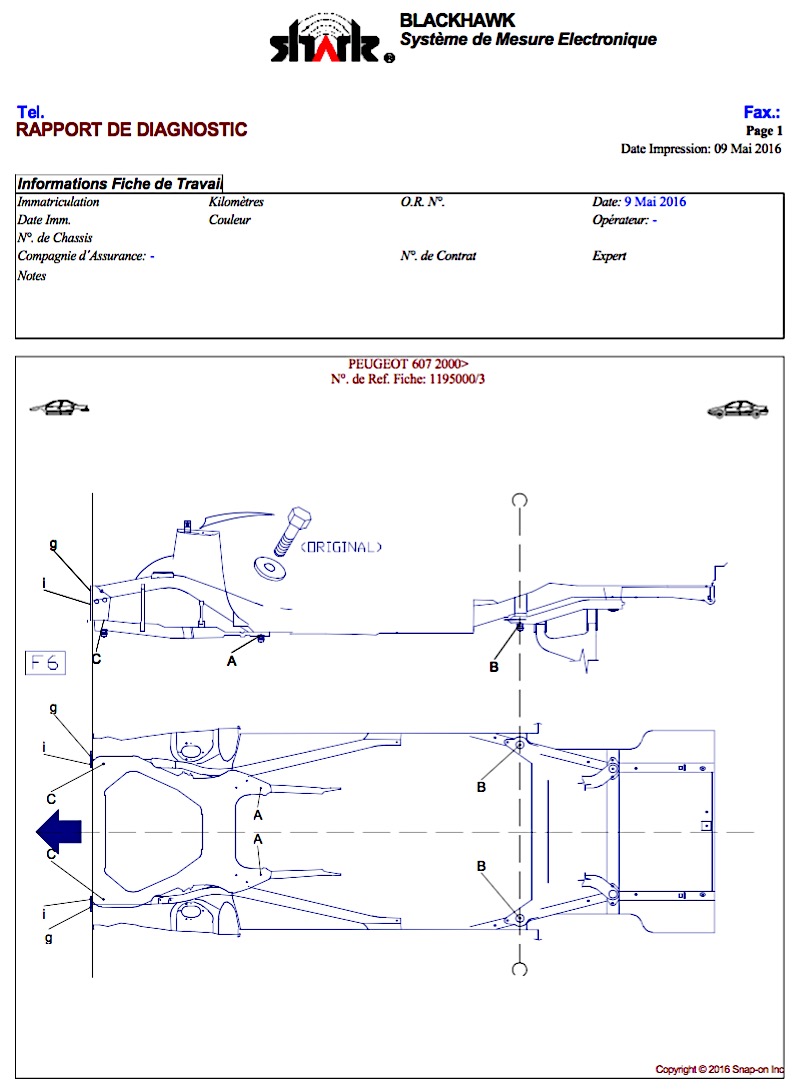 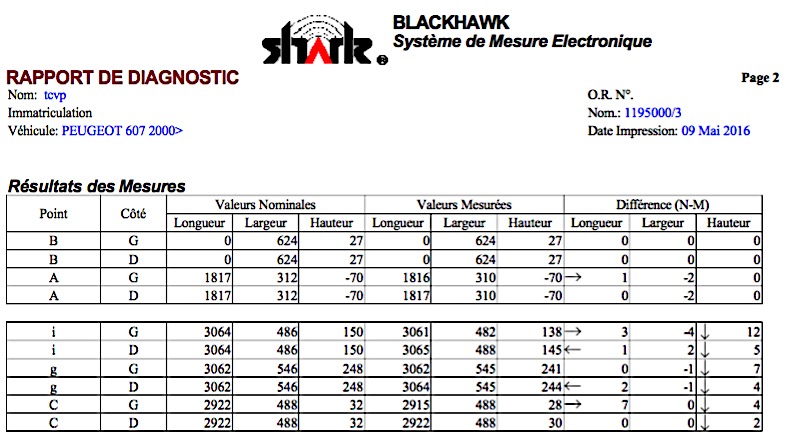 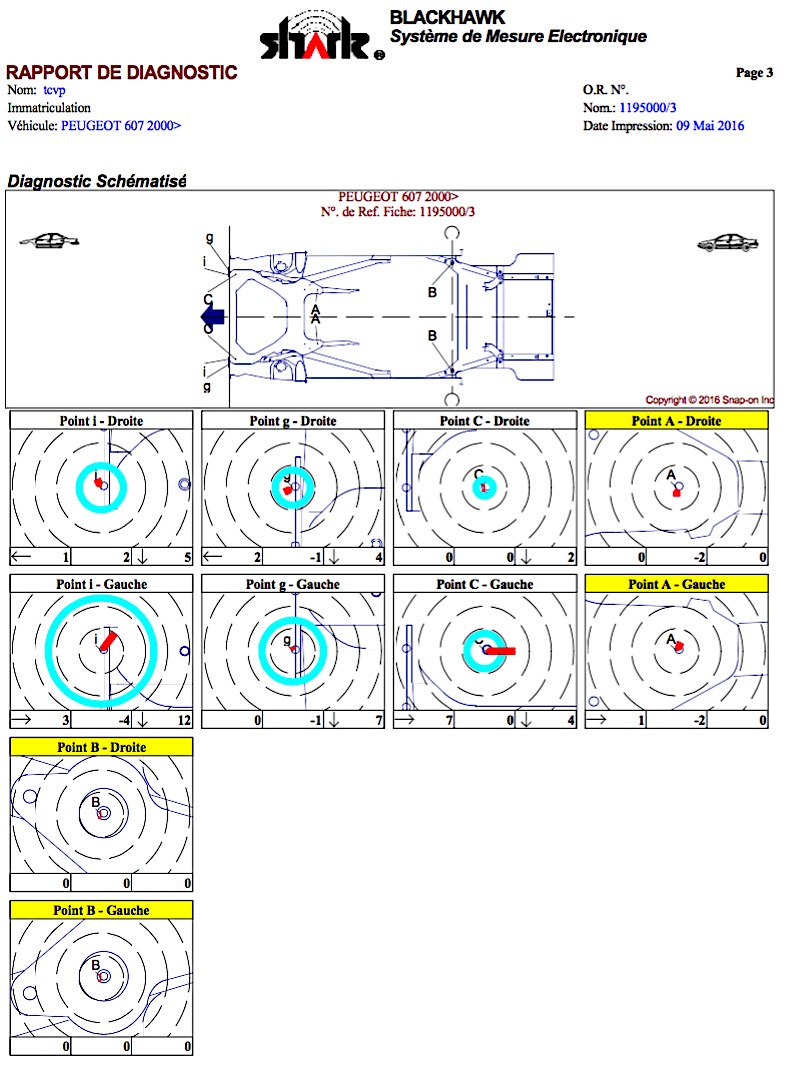 EVALUATIONCompétences évaluéesSavoir-faireIndicateurs de performanceAuto-Evaluation ElèveAuto-Evaluation ElèveAuto-Evaluation ElèveAuto-Evaluation ElèveEvaluation ProfesseurEvaluation ProfesseurEvaluation ProfesseurEvaluation ProfesseurCompétences évaluéesSavoir-faireIndicateurs de performanceCompétences évaluéesSavoir-faireIndicateurs de performanceAECARNAAECARNAC3.1 – Contrôler l’état géométrique des structures et des trains roulants4 – Effectuer les contrôles et les mesures du soubassement-La mise en assiette est conforme au système utilisé et au véhiculeC3.1 – Contrôler l’état géométrique des structures et des trains roulants4 – Effectuer les contrôles et les mesures du soubassement-La procédure de contrôle et mesure est conformeC3.1 – Contrôler l’état géométrique des structures et des trains roulants4 – Effectuer les contrôles et les mesures du soubassement-Les fiches de relevés sont correctement renseignées, exploitables et en adéquation avec l’état du véhiculeC3.2 – diagnostiquer l’état géométrique des structures et des trains roulants 1 – Interpréter le relevé des mesures- Les fiches de relevés sont correctement décodées.  C3.2 – diagnostiquer l’état géométrique des structures et des trains roulants 1 – Interpréter le relevé des mesures- Toutes les anomalies de mesure et contrôle sont analysées et signalées.C3.2 – diagnostiquer l’état géométrique des structures et des trains roulants 1 – Interpréter le relevé des mesures- L’identification des défauts est correcte.C3.2 – diagnostiquer l’état géométrique des structures et des trains roulants 2 – Diagnostiquer l’état géométrique des structures et des trains roulants- Le diagnostic est pertinent et exploitable. C3.2 – diagnostiquer l’état géométrique des structures et des trains roulants 2 – Diagnostiquer l’état géométrique des structures et des trains roulants- L’analyse permet d’identifier les éléments en cause. Séquence : Utilisation des ultrasons dans le diagnostic en carrosserieSéquence : Utilisation des ultrasons dans le diagnostic en carrosserieSéquence : Utilisation des ultrasons dans le diagnostic en carrosserieA : AcquisEC : En cours d’acquisitionAR : A revoirNA : Non acquisA : AcquisEC : En cours d’acquisitionAR : A revoirNA : Non acquisA : AcquisEC : En cours d’acquisitionAR : A revoirNA : Non acquisA : AcquisEC : En cours d’acquisitionAR : A revoirNA : Non acquisA : AcquisEC : En cours d’acquisitionAR : A revoirNA : Non acquisA : AcquisEC : En cours d’acquisitionAR : A revoirNA : Non acquisA : AcquisEC : En cours d’acquisitionAR : A revoirNA : Non acquisA : AcquisEC : En cours d’acquisitionAR : A revoirNA : Non acquisActivité : Contrôler un soubassement avec banc de mesure à ultrasonsActivité : Contrôler un soubassement avec banc de mesure à ultrasonsActivité : Contrôler un soubassement avec banc de mesure à ultrasonsA : AcquisEC : En cours d’acquisitionAR : A revoirNA : Non acquisA : AcquisEC : En cours d’acquisitionAR : A revoirNA : Non acquisA : AcquisEC : En cours d’acquisitionAR : A revoirNA : Non acquisA : AcquisEC : En cours d’acquisitionAR : A revoirNA : Non acquisA : AcquisEC : En cours d’acquisitionAR : A revoirNA : Non acquisA : AcquisEC : En cours d’acquisitionAR : A revoirNA : Non acquisA : AcquisEC : En cours d’acquisitionAR : A revoirNA : Non acquisA : AcquisEC : En cours d’acquisitionAR : A revoirNA : Non acquis